19.02.2024                                                                                                             № 100 пс.ГрачевкаО внесении изменений в постановление администрации муниципального образования Грачевский район Оренбургской области  от 17.08.2015 № 535-пВ соответствии со статьей 179 Бюджетного кодекса Российской Федерации, руководствуясь Уставом муниципального образования Грачевский район Оренбургской области, п о с т а н о в л я ю:1. Внести в приложение к постановлению администрации муниципального образования Грачевский район Оренбургской области от 17.08.2015 № 535-п «Об утверждении порядка разработки, реализации и оценки эффективности муниципальных программ Грачевского района Оренбургской области» (с изменениями) следующие изменения:1.1. В приложении № 8 к Порядку разработки, реализации и оценки эффективности муниципальных программ Грачевского района пункт 16 изложить в новой редакции:«16. Эффективность реализации муниципальной программы оценивается в зависимости от значений оценки степени достижения цели (целей) муниципальной программы и оценки эффективности реализации ее структурных элементов по следующей формуле:ЭРмп – эффективность реализации муниципальной программы;СРмп – степень реализации муниципальной программы;ЭРсэ – эффективность реализации структурного элемента муниципальной программы;K – количество структурных элементов в муниципальной программе.».2. Контроль за исполнением настоящего постановления возложить на начальника финансового отдела администрации муниципального образования Грачевский район Оренбургской области.3. Постановление вступает в силу со дня его подписания и подлежит размещению на официальном информационном сайте администрации муниципального образования Грачевский район Оренбургской области и на сайте www.право-грачевка.рф.Глава района 		                                                                      Д.В. ФилатовРазослано: заместителю главы администрации по оперативным вопросам, заместителю главы администрации по социальным вопросам, отделу экономики, финансовому отделу, отделу организационно–правовой и кадровой работы, отделу образования, управлению культуры и архивного дела, отделу архитектуры и капитального строительства, отделу по управлению муниципальным имуществом, отделу по физической культуре, спорту и молодежной политике, управлению сельского хозяйства, Счетной палате, Трифоновой Е.В.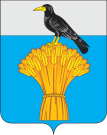  АДМИНИСТРАЦИЯ   МУНИЦИПАЛЬНОГО ОБРАЗОВАНИЯГРАЧЕВСКИЙ  РАЙОН ОРЕНБУРГСКОЙ ОБЛАСТИП О С Т А Н О В Л Е Н И Е